ДНІПРОПЕТРОВСЬКА АКАДЕМІЯ МУЗИКИ ІМ. М.ГЛІНКИЗАТВЕРДЖЕНО:Рішенням Вченої радиДніпропетровської академії музики ім. М.Глінки« 18 »  листопада  2019 р. пр. №  4  Голова Вченої ради академії___________________ Ю.М. НОВІКОВВведено в дію наказом ректора«	    »		20___ р. №	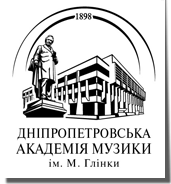 ПОЛОЖЕННЯПРО МУЗИЧНИЙ ФАКУЛЬТЕТДніпропетровської академії музики ім. М.ГлінкиДніпро - 2019І. ЗАГАЛЬНІ ПОЛОЖЕННЯ1.1. Положення про факультет (далі – Положення)  Дніпропетровської академії музики ім. М. Глінки (далі Академія) визначає основні засади організації та діяльності факультету як структурного підрозділу Академії. Підставою до розроблення цього документу є Закон України «Про вищу освіту»; Статут Академії; Положення Академії  «Про організацію освітнього процесу в Дніпропетровській академії музики ім. М. Глінки»; інші Положення, що регламентують освітній процес в Академії.1.2. Музичний факультет  (далі – Факультет) є структурним підрозділом  Дніпропетровської академії музики ім. М. Глінки, який створюється для організації освітнього процесу  за першим та другим рівнями вищої освіти зі спеціальності 025 «Музичне мистецтво». 1.3. Факультет об’єднує кафедри: «Фортепіано», «Оркестрові інструменти», «Народні інструменти», «Вокально-хорове мистецтво», «Історія та теорія музики», «Соціально-гуманітарні дисципліни»,  які забезпечують виконання освітньо-професійних програм спеціальності 025 «Музичне мистецтво».1.4.Факультет створюється, реорганізується та припиняє свою діяльність за рішенням вченої ради Академії. 1.5.Зміст та регламентація роботи факультету визначається річним планом роботи.ІІ. ОСНОВНІ ЗАВДАННЯ ТА НАПРЯМКИ ДІЯЛЬНОСТІ ФАКУЛЬТЕТУ2.1. Основними завданнями Факультету є: - організація освітнього процесу для підготовки здобувачів вищої освіти першого та другого рівнів вищої освіти за певними освітніми програмами відповідно до вимог стандартів освіти та згідно з Положенням Академії «Про стратегію і перспективні напрями розвитку освітньої, наукової та інноваційної діяльності Дніпропетровської академії музики ім. М. Глінки та Положення «Про організацію освітнього процесу в Дніпропетровській академії музики ім. М. Глінки»;- забезпечення високої якості підготовки фахівців, у тому числі відповідно до змісту Положення Академії «Про систему забезпечення якості освітньої діяльності та якості вищої освіти»;- створення умов для творчої, наукової роботи відповідно до планів роботи кафедр факультету;- створення умов для забезпечення студентоцентрованого навчання здобувачів вищої освіти;- співробітництво з освітніми закладами, організаціями, творчими установами для підготовки фахівців зі спеціальності факультету у тому числі згідно до Положень про проходження практики здобувачами вищої освіти першого  (бакалаврського) та другого (магістерського) рівнів  освіти  Дніпропетровської академії  музики ім. М. Глінки;- координація навчальної, методичної, наукової, творчої та організаційної роботи кафедр;- координація роботи науково-педагогічних працівників кафедр з підготовки підручників, навчальних посібників, методичної, наукової та іншої літератури з метою більш ефективного забезпечення виконання освітніх програм;- створення умов для впровадження інноваційних технологій в освітній процес;- створення умов для академічної мобільності студентів та викладачів, згідно зі змістом Положення Академії  «Про порядок реалізації прав на академічну мобільність учасниками освітнього процесу Дніпропетровської академії музики ім. М.Глінки»;- здійснення моніторингу якості освіти;- сприяння працевлаштуванню випускників;- збереження та пропагування національних традицій, здійснення культурно-просвітницької діяльності;- створення умов для реалізації і розвитку концепції «індивідуальної освітньої траєкторії» в оволодінні здобувачами вищої освіти програмних компетентностей Освітньо-професійних програм  першого (бакалавр) та другого (магістр) рівнів  вищої освіти;- створення умов для задоволення потреб здобувачів вищої освіти в інтелектуальному, культурному, творчому, моральному та фізичному розвитку, пропаганда здорового способу життя студентів.2.2. Основними напрямками діяльності факультету є: - забезпечення реалізації Освітньо-професійних програм, навчальних планів підготовки здобувачів вищої освіти першого та другого ступенів вищої освіти різних освітніх ступенів;- координаційне забезпечення діяльності кафедр факультету згідно з напрямками їх діяльності;-  проведення аналізу якості підготовки здобувачів вищої освіти, організація профорієнтаційної роботи кафедр, сприяння працевлаштуванню випускників;- моніторинг впровадження кафедрами в освітній процес новітніх освітніх технологій, результатів наукових досліджень;- інтеграція освітнього процесу у майбутню професійно-творчу діяльність здобувачів вищої освіти, організація роботи зі стейкхолдерами (stakeholders), впровадження в навчання здобувачів вищої освіти освітньої концепції soft skills;- організаційне забезпечення практик та контроль за їх проходженням;- забезпечення ефективної діяльності науково-педагогічних кадрів, створення умов для зростання їхньої професійної майстерності, у тому числі згідно з Положенням Академії «Про професійний розвиток викладачів та підвищення кваліфікації в Дніпропетровській академії музики ім. М. Глінки»;- сприяння у роботі та розвитку студентського самоврядування. Діяльність органів студентського самоврядування на факультеті здійснюється відповідно до Положення про студентське самоврядування Академії;- сприяння у науковій діяльності здобувачів вищої освіти, у тому числі координація роботи Науково-просвітницького товариства студентів Дніпропетровської академії музики ім. М. Глінки;- сприяння культурному і духовному розвитку здобувачів вищої освіти, виховання здобувачів вищої освіти  у дусі українського патріотизму і поваги до Конституції та законів України, обраної професії;- дотримання морально-етичних норм, створення атмосфери доброзичливості та взаємної поваги між працівниками і студентами факультету, у тому числі  згідно з Положенням Академії «Про дотримання академічної доброчесності  у Дніпропетровській академії музики ім. М. Глінки».ІІІ. УПРАВЛІННЯ ФАКУЛЬТЕТОМ3.1. Керівництво факультетом здійснює декан.3.2. Декан факультету повинен мати науковий ступінь та/або вчене (почесне) звання як правило відповідно до профілю факультету.3.3. Декан факультету обирається Вченою радою Академії більшістю голосів від її складу з урахуванням пропозицій трудового колективу факультету. 3.4. Ректор Академії призначає декана наказом строком на п’ять років та укладає з ним відповідний контракт. Інші питання щодо порядку призначення  декана визначаються Статутом Академії. Одна і та сама особа не може бути деканом  факультету більше ніж два строки. 3.5. Декан факультету здійснює свою роботу під керівництвом ректора Академії та проректорів за напрямами роботи. Декан факультету  керуються у своїй роботі  Положенням про факультет та посадовою інструкцією.3.6. Декан факультету може бути звільнений з посади ректором Академії за поданням вченої ради Академії або органу громадського самоврядування з підстав, визначених законодавством про працю, Статутом Академії, контрактом. 3.7. Декан видає розпорядження, що стосуються діяльності факультету. Розпорядження є обов'язковими для виконання всіма працівниками і студентами факультету і можуть бути скасовані ректором Академії, якщо вони суперечать законодавству, Статуту Академії чи завдають шкоди інтересам Академії. 3.8. Декан факультету делегує частину повноважень заступнику. Заступник декана призначається наказом ректора Академії за поданням декана факультету з числа осіб, які працюють на факультеті і погоджується з органом студентського самоврядування. Заступник декана підпорядковується декану факультету та керується у своїй роботі Положенням про факультет та посадовою інструкцією. 3.9. Деканат є робочим органом факультету, який забезпечує оперативне розв’язання поточних питань, згідно з Положенням Академії «Про деканат». 3.10. До складу деканату входять декан, заступник декана, методист (за необхідності, інші працівники). 3.11. Виконання завдань та реалізацію напрямків діяльності  деканат виконує спільно з науково-педагогічним складом академії та завідуючими кафедрами факультету.